Уважаемые участники проекта!В соответствии письмом АУ ДПО ХМАО-Югры АУ «Институт развития образования» от 19.05.2022 года №1577 «О проведении самостоятельной проверки антирисковых мер проекта «500+»» управление образования администрации Кондинского района просит всех участников данного проекта  в срок до 28 мая 2022 года провести проверку антирисковых мер (реализацию программ по работе с выбранными рисками, размещенных в информационной системе мониторинга электронных дорожных карт в соответствии с «Чек-листом для самостоятельной проверки антирисковых мер», который можно скачать в личном кабинете на ФИС ОКО (https://fioco.ru/образцы-документов/ Чек-лист для самопроверки концептуальных документов) или воспользоваться приложением к настоящему письму. В срок до 29 мая 2022 необходимо устранить все имеющиеся несоответствия, выявленные по результатам самостоятельной проверки и направить заполненный Чек-лист на е-mail yagalovichov@admkonda.ru. Приложение: файл на 2 л. в 1 экз.Исполнитель: специалист-эксперт отдела организационно – правового обеспеченияЯгалович Ольга Викентьевна8 (34677) 41452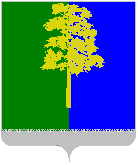 Муниципальное образованиеКондинский районХанты-Мансийского автономного округа - ЮгрыАДМИНИСТРАЦИЯКОНДИНСКОГО РАЙОНАУправление образованияМуниципальное образованиеКондинский районХанты-Мансийского автономного округа - ЮгрыАДМИНИСТРАЦИЯКОНДИНСКОГО РАЙОНАУправление образованияМуниципальным кураторам и школам-участницам проекта «500+»Волгоградская ул., д.11, Междуреченский,Муниципальным кураторам и школам-участницам проекта «500+»Кондинский район, Ханты-МансийскийМуниципальным кураторам и школам-участницам проекта «500+»автономный округ - Югра, 628200Муниципальным кураторам и школам-участницам проекта «500+»Телефон, факс (34677) 32-120, 32-119Муниципальным кураторам и школам-участницам проекта «500+»E-mail: ruokonda86@admkonda.ruМуниципальным кураторам и школам-участницам проекта «500+»http://www.admkonda.ruМуниципальным кураторам и школам-участницам проекта «500+»Муниципальным кураторам и школам-участницам проекта «500+»ОКПО 02117976, ОГРН 1028601394139Муниципальным кураторам и школам-участницам проекта «500+»ИНН / КПП 8616001574 / 861601001Муниципальным кураторам и школам-участницам проекта «500+»[Номер документа][Дата документа]Начальник управления образованияДОКУМЕНТ ПОДПИСАН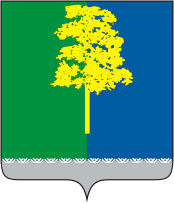 ЭЛЕКТРОННОЙ  ПОДПИСЬЮСертификат  [Номер сертификата 1]Владелец [Владелец сертификата 1]Действителен с [ДатаС 1] по [ДатаПо 1]Н.И. Суслова